BOARD OF TRUSTEES FOR THE 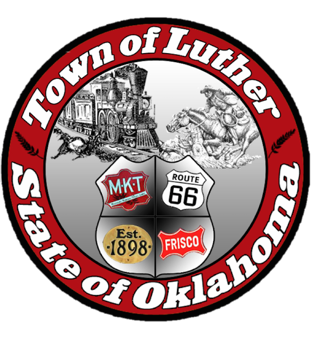 TOWN OF LUTHER LPWA REGULAR MEETING AGENDAMINUTESTuesday August 8th, 2017 at 7:00pm at theLuther Community Building, 18120 East Hogback Road, Luther, OK  73054Call to order.Roll call. …All PresentDetermination of a quorum… YesApproval of the minutes prepared by the Town Clerk/Treasurer and subject to additions or corrections by the Board of Trustees.Report of the Treasurer.Review of claims. Item 4: Motion to approve: P. Cavin … 2ndJ. White … Unanimous Yes vote. Item 5: Approved on Town Regular Agenda Item 6: Motion to approve: J. Roach … 2nd: R. Henry … Unanimous Yes vote.Consideration, discussion and possible action regarding instituting a change in the water rates within the Town of Luther from a flat rate of $15 per the first 2,000 gallons with a cost of $4/1,000 gallons used over 2,000 - to a rate of $19/2 thousand gallons followed by $6/1,000 for the next 3,000 gallons used, followed by $8/1,000 for the next 4,000 gallons used and $10/1,000 gallons over 9,000 gallons.Motion to approve a rate of $16/2 thousand gallons followed by $5/1,000 for the next 3,000 gallons used, followed by $7/1,000 for the next 4,000 gallons used and $9/1,000 gallons over 9,000 gallons: J. White … 2nd: P. Cavin … Unanimous Yes vote.Consideration, discussion and possible action regarding instituting a change in the sewer rates within the Town of Luther from a rate based on the number of individuals living in the household beginning at $8 to a cost of $10 per the first 2000 gallons used followed by $1/1,000 gallons for the next 3,000 gallons used, $2/1,000 for the next 4,000 gallons used and $4/1,000 gallons over 9,000 gallons.Motion to approve as written: P. Cavin … 2nd: R. Henry … Unanimous Yes vote.Consideration, discussion and possible action regarding signing the Resolution to Apply for the OWRB Clean Water State Revolving Fund Project grant (SFY 2017) including Waste Water System Improvements. The total projected cost for the project is $162,330.00, with total loan forgiveness possible of $81,165.00, leaving the Town encumbered for a total loan amount possible of $81,165.00.Motion to approve and sign the Resolution to Apply for the OWRB Clean Water State Revolving Fund Project grant (SFY 2017) including Waste Water System Improvements. The total projected cost for the project is $162,330.00, with total loan forgiveness possible of $81,165.00, leaving the Town encumbered for a total loan amount possible of $81,165.00.: J. White … 2nd: J. Roach … Unanimous Yes vote.Consideration, discussion and possible action regarding endorsing the NLC Service Line Warranty Program in order to offer sewer/water line repair insurance to Town residents. Motion to endorse the NLC Service Line Warranty Program in order to offer sewer/water line repair insurance to Town residents: J. White … 2nd : J. Roach … Unanimous Yes vote.Consideration, discussion and possible action regarding signing the IBTS contract discussed at the last meeting following the presentation by Doug Moore (7/27/17) to access professional services for the Town on an as needed/if needed basis.Motion to approve signing a lease with IBTS (for LPWA) for one year: J. White … 2nd: P.  Cavin … Unanimous Yes vote. Adjourn.Motion to adjourn: J. White … 2nd: T. Langston … Unanimous Yes vote.___Minutes written & transcribed 08/13/2017 by___Kim Bourns, Town Clerk/Treasurer*Agenda posted Monday, August 7th, 2017 at Luther Town Hall, on the website at www.townoflutherok.com and on Facebook at the Town of Luther, prior to 7:00pm.